Berufsfachschule BaselSearch results for "Englische Bücher"Author / TitlePlace, Editor, YearMedientypCall number / Availability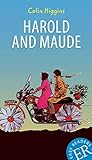 Higgins, ColinHarold and MaudeStuttgart : Klett Sprachen GmbH, 2022Englische BelletristikHIGGavailable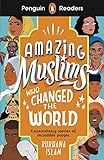 Islam, BurhanaAmazing Muslims who changed the WorldLondon : Penguin, 2021Englische BelletristikISLAavailable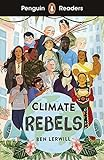 Lerwill, BenClimate RebelsStuttgart : Klett Sprachen GmbH, 2021Englische BelletristikLERWavailable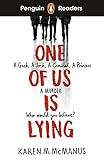 McManus, Karen M.One Of Us Is LyingLondon : Penguin, 2021Englische BelletristikMACMavailable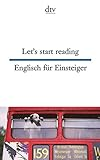 Gutzschhahn, Uwe-Michael 1952-Let's start reading : Englisch für EinsteigerMünchen : dtv, September 2016Englische BelletristikLETavailable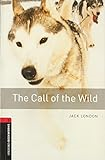 London, Jack, 1876-1916.The Call of the WildOxford : Oxford University Press, 2016Englische BelletristikLONDchecked out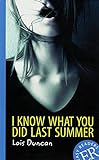 Duncan, LoisI Know What You Did Last Summer : Englische Lektüre für das 3. LernjahrStuttgart : Klett, 2014Englische BelletristikDUNCavailable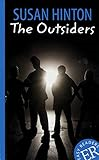 Hinton, S. C.The Outsiders : Englische Lektüre für das 3. LernjahrStuttgart : Klett, 2014Englische BelletristikHINTchecked out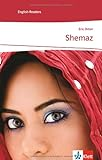 Orton, EricShemazStuttgart : Ernst Klett Sprachen, 2014Englische BelletristikORTOchecked out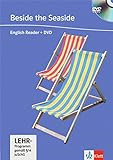 Beddall, FionaBeside the seasideStuttgart : Ernst Klett Sprachen, 2012BelletristikBEDDNur für Lehrpersonen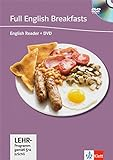 Beddall, FionaFull english breakfastsStuttgart : Ernst Klett Sprachen, 2012BelletristikBEDDNur für Lehrpersonen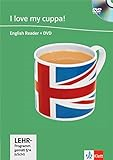 Edwards, LyndaI love my cuppa!Stuttgart : Ernst Klett Sprachen, 2012BelletristikBEDDNur für Lehrpersonen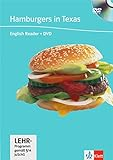 Shipton, VickyHamburgers in TexasStuttgart : Ernst Klett Sprachen, 2012BelletristikBEDDNur für LehrpersonenMissing in march : der Taschenkrimi auf EnglischPlanegg : Spotlight Verlag, 2011Englische BelletristikMISSNur für Lehrpersonen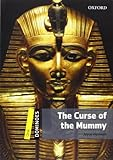 Hannam, JoyceThe curse of the mummyOxford : Oxford University Press, 2011BelletristikHANNNur für LehrpersonenHannam, JoyceThe curse of the mummyOxford : Oxford University Press, 2011BelletristikHANNNur für LehrpersonenHannam, JoyceThe curse of the mummyOxford : Oxford University Press, 2011BelletristikHANNNur für Lehrpersonen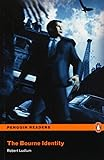 Ludlum, RobertThe Bourne IdentityEdinburgh : Pearson, 2010Englische BelletristikLUDLavailable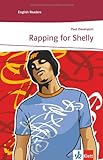 Davenport, PaulRapping for ShellyStuttgart : Ernst Klett Sprachen, 2009Englische BelletristikDAVEavailable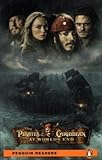 Elliott, Ted 1961-Pirates of the Caribbean at world's endHarlow : Pearson Education, 2009BelletristikELLINur für Lehrpersonen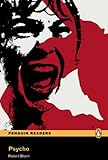 Bloch, RobertPsychoEdinburgh : Pearson, 2008Englische BelletristikBLOCavailable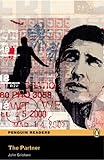 Grisham, John 1955-The partnerLondon : Penguin, 2008Englische BelletristikGRISavailable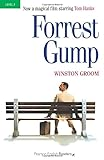 Groom, Winston 1943-2020Forrest GumpHarlow : Pearson Education Limited, 2008Englische BelletristikGROONur für LehrpersonenGroom, Winston 1943-2020Forrest GumpHarlow : Pearson Education Limited, 2008Englische BelletristikGROONur für LehrpersonenGroom, Winston 1943-2020Forrest GumpHarlow : Pearson Education Limited, 2008Englische BelletristikGROONur für LehrpersonenGroom, Winston 1943-2020Forrest GumpHarlow : Pearson Education Limited, 2008Englische BelletristikGROONur für LehrpersonenGroom, Winston 1943-2020Forrest GumpHarlow : Pearson Education Limited, 2008Englische BelletristikGROONur für LehrpersonenGroom, Winston 1943-2020Forrest GumpHarlow : Pearson Education Limited, 2008Englische BelletristikGROONur für LehrpersonenGroom, Winston 1943-2020Forrest GumpHarlow : Pearson Education Limited, 2008Englische BelletristikGROONur für LehrpersonenGroom, Winston 1943-2020Forrest GumpHarlow : Pearson Education Limited, 2008Englische BelletristikGROONur für LehrpersonenGroom, Winston 1943-2020Forrest GumpHarlow : Pearson Education Limited, 2008Englische BelletristikGROONur für LehrpersonenGroom, Winston 1943-2020Forrest GumpHarlow : Pearson Education Limited, 2008Englische BelletristikGROONur für LehrpersonenGroom, Winston 1943-2020Forrest GumpHarlow : Pearson Education Limited, 2008Englische BelletristikGROONur für LehrpersonenGroom, Winston 1943-2020Forrest GumpHarlow : Pearson Education Limited, 2008Englische BelletristikGROONur für LehrpersonenGroom, Winston 1943-2020Forrest GumpHarlow : Pearson Education Limited, 2008Englische BelletristikGROONur für LehrpersonenGroom, Winston 1943-2020Forrest GumpHarlow : Pearson Education Limited, 2008Englische BelletristikGROONur für LehrpersonenGroom, Winston 1943-2020Forrest GumpHarlow : Pearson Education Limited, 2008Englische BelletristikGROONur für LehrpersonenGroom, Winston 1943-2020Forrest GumpHarlow : Pearson Education Limited, 2008Englische BelletristikGROONur für LehrpersonenGroom, Winston 1943-2020Forrest GumpHarlow : Pearson Education Limited, 2008Englische BelletristikGROONur für LehrpersonenGroom, Winston 1943-2020Forrest GumpHarlow : Pearson Education Limited, 2008Englische BelletristikGROONur für LehrpersonenGroom, Winston 1943-2020Forrest GumpHarlow : Pearson Education Limited, 2008Englische BelletristikGROONur für LehrpersonenGroom, Winston 1943-2020Forrest GumpHarlow : Pearson Education Limited, 2008Englische BelletristikGROONur für Lehrpersonen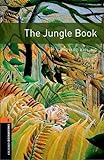 Kipling, Rudyard 1865-1936The jungle bookOxford : Oxford University Press, 2008Englische BelletristikKIPLNur für Lehrpersonen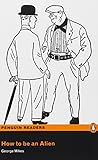 Mikes, George 1912-1987How to be an AlienEdinburgh : Pearson, 2008Englische BelletristikMIKEavailable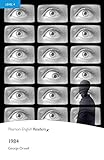 Orwell, George 1903-19501984Edinburgh : Pearson, 2008Englische BelletristikORWEavailableOrwell, George 1903-19501984Edinburgh : Pearson, 2008BelletristikORWENur für LehrpersonenOrwell, George 1903-19501984Edinburgh : Pearson, 2008BelletristikORWENur für LehrpersonenOrwell, George 1903-19501984Edinburgh : Pearson, 2008BelletristikORWENur für LehrpersonenOrwell, George 1903-19501984Edinburgh : Pearson, 2008BelletristikORWENur für LehrpersonenOrwell, George 1903-19501984Edinburgh : Pearson, 2008BelletristikORWENur für LehrpersonenOrwell, George 1903-19501984Edinburgh : Pearson, 2008BelletristikORWENur für LehrpersonenOrwell, George 1903-19501984Edinburgh : Pearson, 2008BelletristikORWENur für LehrpersonenOrwell, George 1903-19501984Edinburgh : Pearson, 2008BelletristikORWENur für LehrpersonenOrwell, George 1903-19501984Edinburgh : Pearson, 2008BelletristikORWENur für LehrpersonenOrwell, George 1903-19501984Edinburgh : Pearson, 2008BelletristikORWENur für LehrpersonenOrwell, George 1903-19501984Edinburgh : Pearson, 2008BelletristikORWENur für LehrpersonenOrwell, George 1903-19501984Edinburgh : Pearson, 2008BelletristikORWENur für LehrpersonenOrwell, George 1903-19501984Edinburgh : Pearson, 2008BelletristikORWENur für LehrpersonenOrwell, George 1903-19501984Edinburgh : Pearson, 2008BelletristikORWENur für LehrpersonenOrwell, George 1903-19501984Edinburgh : Pearson, 2008BelletristikORWENur für LehrpersonenOrwell, George 1903-19501984Edinburgh : Pearson, 2008BelletristikORWENur für LehrpersonenOrwell, George 1903-19501984Edinburgh : Pearson, 2008BelletristikORWENur für LehrpersonenOrwell, George 1903-19501984Edinburgh : Pearson, 2008BelletristikORWENur für LehrpersonenOrwell, George 1903-19501984Edinburgh : Pearson, 2008BelletristikORWENur für LehrpersonenOrwell, George 1903-19501984Edinburgh : Pearson, 2008BelletristikORWENur für LehrpersonenOrwell, George 1903-19501984Edinburgh : Pearson, 2008BelletristikORWENur für LehrpersonenOrwell, George 1903-19501984Edinburgh : Pearson, 2008BelletristikORWENur für LehrpersonenOrwell, George 1903-19501984Edinburgh : Pearson, 2008BelletristikORWENur für LehrpersonenOrwell, George 1903-19501984Edinburgh : Pearson, 2008BelletristikORWENur für Lehrpersonen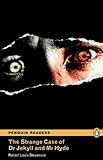 Stevenson, Robert LouisThe strange case of Dr. Jekyll and Mr. HydeLondon : Penguin, 2008Englische BelletristikSTEVavailable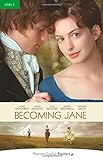 Williams, SarahBecoming JaneEdinburgh : Pearson, 2008Englische BelletristikWILLavailable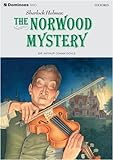 Doyle, Arthur Conan 1859-1930Sherlock Holmes: the Norwood mysteryOxford : Oxford University Press, 2006Englische BelletristikDOYLNur für LehrpersonenDoyle, Arthur Conan 1859-1930Sherlock Holmes: the Norwood mysteryOxford : Oxford University Press, 2006Englische BelletristikDOYLNur für LehrpersonenDoyle, Arthur Conan 1859-1930Sherlock Holmes: the Norwood mysteryOxford : Oxford University Press, 2006Englische BelletristikDOYLNur für LehrpersonenDoyle, Arthur Conan 1859-1930Sherlock Holmes: the Norwood mysteryOxford : Oxford University Press, 2006Englische BelletristikDOYLNur für LehrpersonenDoyle, Arthur Conan 1859-1930Sherlock Holmes: the Norwood mysteryOxford : Oxford University Press, 2006Englische BelletristikDOYLNur für LehrpersonenDoyle, Arthur Conan 1859-1930Sherlock Holmes: the Norwood mysteryOxford : Oxford University Press, 2006Englische BelletristikDOYLNur für LehrpersonenDoyle, Arthur Conan 1859-1930Sherlock Holmes: the Norwood mysteryOxford : Oxford University Press, 2006Englische BelletristikDOYLNur für LehrpersonenDoyle, Arthur Conan 1859-1930Sherlock Holmes: the Norwood mysteryOxford : Oxford University Press, 2006Englische BelletristikDOYLNur für LehrpersonenDoyle, Arthur Conan 1859-1930Sherlock Holmes: the Norwood mysteryOxford : Oxford University Press, 2006Englische BelletristikDOYLNur für LehrpersonenDoyle, Arthur Conan 1859-1930Sherlock Holmes: the Norwood mysteryOxford : Oxford University Press, 2006Englische BelletristikDOYLNur für LehrpersonenDoyle, Arthur Conan 1859-1930Sherlock Holmes: the Norwood mysteryOxford : Oxford University Press, 2006Englische BelletristikDOYLNur für LehrpersonenDoyle, Arthur Conan 1859-1930Sherlock Holmes: the Norwood mysteryOxford : Oxford University Press, 2006Englische BelletristikDOYLNur für LehrpersonenDoyle, Arthur Conan 1859-1930Sherlock Holmes: the Norwood mysteryOxford : Oxford University Press, 2006Englische BelletristikDOYLNur für LehrpersonenDoyle, Arthur Conan 1859-1930Sherlock Holmes: the Norwood mysteryOxford : Oxford University Press, 2006Englische BelletristikDOYLNur für LehrpersonenDoyle, Arthur Conan 1859-1930Sherlock Holmes: the Norwood mysteryOxford : Oxford University Press, 2006Englische BelletristikDOYLNur für LehrpersonenDoyle, Arthur Conan 1859-1930Sherlock Holmes: the Norwood mysteryOxford : Oxford University Press, 2006Englische BelletristikDOYLNur für LehrpersonenDoyle, Arthur Conan 1859-1930Sherlock Holmes: the Norwood mysteryOxford : Oxford University Press, 2006Englische BelletristikDOYLNur für LehrpersonenDoyle, Arthur Conan 1859-1930Sherlock Holmes: the Norwood mysteryOxford : Oxford University Press, 2006Englische BelletristikDOYLNur für LehrpersonenDoyle, Arthur Conan 1859-1930Sherlock Holmes: the Norwood mysteryOxford : Oxford University Press, 2006Englische BelletristikDOYLNur für LehrpersonenDoyle, Arthur Conan 1859-1930Sherlock Holmes: the Norwood mysteryOxford : Oxford University Press, 2006Englische BelletristikDOYLNur für LehrpersonenDoyle, Arthur Conan 1859-1930Sherlock Holmes: the Norwood mysteryOxford : Oxford University Press, 2006Englische BelletristikDOYLNur für LehrpersonenDoyle, Arthur Conan 1859-1930Sherlock Holmes: the Norwood mysteryOxford : Oxford University Press, 2006Englische BelletristikDOYLNur für LehrpersonenDoyle, Arthur Conan 1859-1930Sherlock Holmes: the Norwood mysteryOxford : Oxford University Press, 2006Englische BelletristikDOYLNur für LehrpersonenDoyle, Arthur Conan 1859-1930Sherlock Holmes: the Norwood mysteryOxford : Oxford University Press, 2006Englische BelletristikDOYLNur für LehrpersonenDoyle, Arthur Conan 1859-1930Sherlock Holmes: the Norwood mysteryOxford : Oxford University Press, 2006Englische BelletristikDOYLNur für Lehrpersonen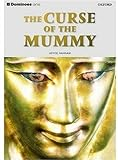 Hannam, JoyceThe curse of the mummyOxford : Oxford University Press, 2005Englische BelletristikHANNNur für LehrpersonenHannam, JoyceThe curse of the mummyOxford : Oxford University Press, 2005Englische BelletristikHANNNur für LehrpersonenHannam, JoyceThe curse of the mummyOxford : Oxford University Press, 2005Englische BelletristikHANNNur für LehrpersonenHannam, JoyceThe curse of the mummyOxford : Oxford University Press, 2005Englische BelletristikHANNNur für LehrpersonenHannam, JoyceThe curse of the mummyOxford : Oxford University Press, 2005Englische BelletristikHANNNur für LehrpersonenHannam, JoyceThe curse of the mummyOxford : Oxford University Press, 2005Englische BelletristikHANNNur für LehrpersonenHannam, JoyceThe curse of the mummyOxford : Oxford University Press, 2005Englische BelletristikHANNNur für LehrpersonenHannam, JoyceThe curse of the mummyOxford : Oxford University Press, 2005Englische BelletristikHANNNur für LehrpersonenHannam, JoyceThe curse of the mummyOxford : Oxford University Press, 2005Englische BelletristikHANNNur für LehrpersonenHannam, JoyceThe curse of the mummyOxford : Oxford University Press, 2005Englische BelletristikHANNNur für LehrpersonenHannam, JoyceThe curse of the mummyOxford : Oxford University Press, 2005Englische BelletristikHANNNur für LehrpersonenHannam, JoyceThe curse of the mummyOxford : Oxford University Press, 2005Englische BelletristikHANNNur für LehrpersonenHannam, JoyceThe curse of the mummyOxford : Oxford University Press, 2005Englische BelletristikHANNNur für LehrpersonenHannam, JoyceThe curse of the mummyOxford : Oxford University Press, 2005Englische BelletristikHANNNur für LehrpersonenHannam, JoyceThe curse of the mummyOxford : Oxford University Press, 2005Englische BelletristikHANNNur für LehrpersonenHannam, JoyceThe curse of the mummyOxford : Oxford University Press, 2005Englische BelletristikHANNNur für LehrpersonenHannam, JoyceThe curse of the mummyOxford : Oxford University Press, 2005Englische BelletristikHANNNur für LehrpersonenHannam, JoyceThe curse of the mummyOxford : Oxford University Press, 2005Englische BelletristikHANNNur für LehrpersonenHannam, JoyceThe curse of the mummyOxford : Oxford University Press, 2005Englische BelletristikHANNNur für LehrpersonenHannam, JoyceThe curse of the mummyOxford : Oxford University Press, 2005Englische BelletristikHANNNur für LehrpersonenHannam, JoyceThe curse of the mummyOxford : Oxford University Press, 2005Englische BelletristikHANNNur für Lehrpersonen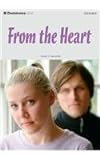 McLean, AlanFrom the heartOxford : Oxford University Press, 2005BelletristikMACLNur für LehrpersonenMcLean, AlanFrom the heartOxford : Oxford University Press, 2005BelletristikMACLNur für LehrpersonenMcLean, AlanFrom the heartOxford : Oxford University Press, 2005BelletristikMACLNur für LehrpersonenMcLean, AlanFrom the heartOxford : Oxford University Press, 2005BelletristikMACLNur für LehrpersonenMcLean, AlanFrom the heartOxford : Oxford University Press, 2005BelletristikMACLNur für LehrpersonenMcLean, AlanFrom the heartOxford : Oxford University Press, 2005BelletristikMACLNur für LehrpersonenMcLean, AlanFrom the heartOxford : Oxford University Press, 2005BelletristikMACLNur für LehrpersonenMcLean, AlanFrom the heartOxford : Oxford University Press, 2005BelletristikMACLNur für LehrpersonenMcLean, AlanFrom the heartOxford : Oxford University Press, 2005BelletristikMACLNur für LehrpersonenMcLean, AlanFrom the heartOxford : Oxford University Press, 2005BelletristikMACLNur für LehrpersonenMcLean, AlanFrom the heartOxford : Oxford University Press, 2005BelletristikMACLNur für LehrpersonenMcLean, AlanFrom the heartOxford : Oxford University Press, 2005BelletristikMACLNur für LehrpersonenMcLean, AlanFrom the heartOxford : Oxford University Press, 2005BelletristikMACLNur für LehrpersonenMcLean, AlanFrom the heartOxford : Oxford University Press, 2005BelletristikMACLNur für LehrpersonenMcLean, AlanFrom the heartOxford : Oxford University Press, 2005BelletristikMACLNur für LehrpersonenMcLean, AlanFrom the heartOxford : Oxford University Press, 2005BelletristikMACLNur für LehrpersonenMcLean, AlanFrom the heartOxford : Oxford University Press, 2005BelletristikMACLNur für LehrpersonenMcLean, AlanFrom the heartOxford : Oxford University Press, 2005BelletristikMACLNur für LehrpersonenMcLean, AlanFrom the heartOxford : Oxford University Press, 2005BelletristikMACLNur für Lehrpersonen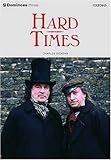 Dickens, CharlesHard TimesOxford : Oxford University Press, 2003Englische BelletristikDICKNur für LehrpersonenDickens, CharlesHard TimesOxford : Oxford University Press, 2003Englische BelletristikDICKNur für LehrpersonenDickens, CharlesHard TimesOxford : Oxford University Press, 2003Englische BelletristikDICKNur für LehrpersonenDickens, CharlesHard TimesOxford : Oxford University Press, 2003Englische BelletristikDICKNur für LehrpersonenDickens, CharlesHard TimesOxford : Oxford University Press, 2003Englische BelletristikDICKNur für LehrpersonenDickens, CharlesHard TimesOxford : Oxford University Press, 2003Englische BelletristikDICKNur für LehrpersonenDickens, CharlesHard TimesOxford : Oxford University Press, 2003Englische BelletristikDICKNur für LehrpersonenDickens, CharlesHard TimesOxford : Oxford University Press, 2003Englische BelletristikDICKNur für LehrpersonenDickens, CharlesHard TimesOxford : Oxford University Press, 2003Englische BelletristikDICKNur für LehrpersonenDickens, CharlesHard TimesOxford : Oxford University Press, 2003Englische BelletristikDICKNur für LehrpersonenDickens, CharlesHard TimesOxford : Oxford University Press, 2003Englische BelletristikDICKNur für LehrpersonenDickens, CharlesHard TimesOxford : Oxford University Press, 2003Englische BelletristikDICKNur für LehrpersonenDickens, CharlesHard TimesOxford : Oxford University Press, 2003Englische BelletristikDICKNur für LehrpersonenDickens, CharlesHard TimesOxford : Oxford University Press, 2003Englische BelletristikDICKNur für LehrpersonenDickens, CharlesHard TimesOxford : Oxford University Press, 2003Englische BelletristikDICKNur für LehrpersonenDickens, CharlesHard TimesOxford : Oxford University Press, 2003Englische BelletristikDICKNur für LehrpersonenDickens, CharlesHard TimesOxford : Oxford University Press, 2003Englische BelletristikDICKNur für LehrpersonenDickens, CharlesHard TimesOxford : Oxford University Press, 2003Englische BelletristikDICKNur für LehrpersonenDickens, CharlesHard TimesOxford : Oxford University Press, 2003Englische BelletristikDICKNur für LehrpersonenDickens, CharlesHard TimesOxford : Oxford University Press, 2003Englische BelletristikDICKNur für LehrpersonenDickens, CharlesHard TimesOxford : Oxford University Press, 2003Englische BelletristikDICKNur für LehrpersonenDickens, CharlesHard TimesOxford : Oxford University Press, 2003Englische BelletristikDICKNur für LehrpersonenDickens, CharlesHard TimesOxford : Oxford University Press, 2003Englische BelletristikDICKNur für LehrpersonenDickens, CharlesHard TimesOxford : Oxford University Press, 2003Englische BelletristikDICKNur für Lehrpersonen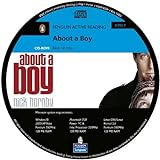 Hornby, Nick 1957-About a boyHarlow : Pearson Education, 2003Englische BelletristikHORNNur für LehrpersonenHornby, Nick 1957-About a boyHarlow : Pearson Education, 2003Englische BelletristikHORNNur für LehrpersonenHornby, Nick 1957-About a boyHarlow : Pearson Education, 2003Englische BelletristikHORNNur für LehrpersonenHornby, Nick 1957-About a boyHarlow : Pearson Education, 2003Englische BelletristikHORNNur für LehrpersonenHornby, Nick 1957-About a boyHarlow : Pearson Education, 2003Englische BelletristikHORNNur für LehrpersonenHornby, Nick 1957-About a boyHarlow : Pearson Education, 2003Englische BelletristikHORNNur für LehrpersonenHornby, Nick 1957-About a boyHarlow : Pearson Education, 2003Englische BelletristikHORNNur für LehrpersonenHornby, Nick 1957-About a boyHarlow : Pearson Education, 2003Englische BelletristikHORNNur für LehrpersonenHornby, Nick 1957-About a boyHarlow : Pearson Education, 2003Englische BelletristikHORNNur für LehrpersonenHornby, Nick 1957-About a boyHarlow : Pearson Education, 2003Englische BelletristikHORNNur für LehrpersonenHornby, Nick 1957-About a boyHarlow : Pearson Education, 2003Englische BelletristikHORNNur für LehrpersonenHornby, Nick 1957-About a boyHarlow : Pearson Education, 2003Englische BelletristikHORNNur für LehrpersonenHornby, Nick 1957-About a boyHarlow : Pearson Education, 2003Englische BelletristikHORNNur für LehrpersonenHornby, Nick 1957-About a boyHarlow : Pearson Education, 2003Englische BelletristikHORNNur für LehrpersonenHornby, Nick 1957-About a boyHarlow : Pearson Education, 2003Englische BelletristikHORNNur für LehrpersonenHornby, Nick 1957-About a boyHarlow : Pearson Education, 2003Englische BelletristikHORNNur für LehrpersonenHornby, Nick 1957-About a boyHarlow : Pearson Education, 2003Englische BelletristikHORNNur für LehrpersonenHornby, Nick 1957-About a boyHarlow : Pearson Education, 2003Englische BelletristikHORNNur für LehrpersonenHornby, Nick 1957-About a boyHarlow : Pearson Education, 2003Englische BelletristikHORNNur für LehrpersonenHornby, Nick 1957-About a boyHarlow : Pearson Education, 2003Englische BelletristikHORNNur für LehrpersonenHornby, Nick 1957-About a boyHarlow : Pearson Education, 2003Englische BelletristikHORNNur für LehrpersonenHornby, Nick 1957-About a boyHarlow : Pearson Education, 2003Englische BelletristikHORNNur für Lehrpersonen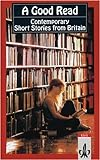 Beagan, GlendaA good read : contemporary short stories from BritainStuttgart : Ernst Klett, 2001Englische BelletristikGOODavailable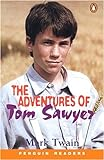 Twain, MarkThe adventures of Tom SawyerLondon : Penguin, 2000Englische BelletristikTWAIavailable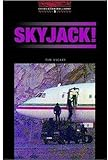 Vicary, TimSkyjack!Oxford : Oxford University Press, 2000Englische BelletristikVICANur für LehrpersonenVicary, TimSkyjack!Oxford : Oxford University Press, 2000Englische BelletristikVICANur für LehrpersonenVicary, TimSkyjack!Oxford : Oxford University Press, 2000Englische BelletristikVICANur für LehrpersonenVicary, TimSkyjack!Oxford : Oxford University Press, 2000Englische BelletristikVICANur für LehrpersonenVicary, TimSkyjack!Oxford : Oxford University Press, 2000Englische BelletristikVICANur für LehrpersonenVicary, TimSkyjack!Oxford : Oxford University Press, 2000Englische BelletristikVICANur für LehrpersonenVicary, TimSkyjack!Oxford : Oxford University Press, 2000Englische BelletristikVICANur für LehrpersonenVicary, TimSkyjack!Oxford : Oxford University Press, 2000Englische BelletristikVICANur für LehrpersonenVicary, TimSkyjack!Oxford : Oxford University Press, 2000Englische BelletristikVICANur für LehrpersonenVicary, TimSkyjack!Oxford : Oxford University Press, 2000Englische BelletristikVICANur für LehrpersonenVicary, TimSkyjack!Oxford : Oxford University Press, 2000Englische BelletristikVICANur für LehrpersonenVicary, TimSkyjack!Oxford : Oxford University Press, 2000Englische BelletristikVICANur für LehrpersonenVicary, TimSkyjack!Oxford : Oxford University Press, 2000Englische BelletristikVICANur für LehrpersonenVicary, TimSkyjack!Oxford : Oxford University Press, 2000Englische BelletristikVICANur für LehrpersonenVicary, TimSkyjack!Oxford : Oxford University Press, 2000Englische BelletristikVICANur für LehrpersonenVicary, TimSkyjack!Oxford : Oxford University Press, 2000Englische BelletristikVICANur für LehrpersonenVicary, TimSkyjack!Oxford : Oxford University Press, 2000Englische BelletristikVICANur für LehrpersonenVicary, TimSkyjack!Oxford : Oxford University Press, 2000Englische BelletristikVICANur für LehrpersonenVicary, TimSkyjack!Oxford : Oxford University Press, 2000Englische BelletristikVICANur für LehrpersonenVicary, TimSkyjack!Oxford : Oxford University Press, 2000Englische BelletristikVICANur für LehrpersonenVicary, TimSkyjack!Oxford : Oxford University Press, 2000Englische BelletristikVICANur für LehrpersonenVicary, TimSkyjack!Oxford : Oxford University Press, 2000Englische BelletristikVICANur für LehrpersonenVicary, TimSkyjack!Oxford : Oxford University Press, 2000Englische BelletristikVICANur für LehrpersonenVicary, TimSkyjack!Oxford : Oxford University Press, 2000Englische BelletristikVICANur für LehrpersonenVicary, TimSkyjack!Oxford : Oxford University Press, 2000Englische BelletristikVICANur für Lehrpersonen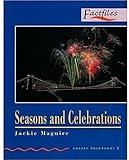 Maguire, JackySeasons and celebrationsOxford : Oxford University Press, 1997BelletristikMAGUNur für Lehrpersonen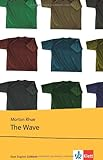 Rhue, Morton 1950-The WaveStuttgart : Klett Sprachen, [1989]Englische BelletristikRHUEavailableDahl. RoaldThe way up to heaven and other storieso.O. : Easy Readers, 1980Englische BelletristikDAHLNur für Lehrpersonen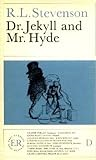 Stevenson, Robert LouisDr. Jekyll and Mr. HydeStuttgart : Ernst Klett, 1967BelletristikSTEVNur für LehrpersonenStevenson, Robert LouisDr. Jekyll and Mr. HydeStuttgart : Ernst Klett, 1967BelletristikSTEVNur für LehrpersonenStevenson, Robert LouisDr. Jekyll and Mr. HydeStuttgart : Ernst Klett, 1967BelletristikSTEVNur für LehrpersonenStevenson, Robert LouisDr. Jekyll and Mr. HydeStuttgart : Ernst Klett, 1967BelletristikSTEVNur für LehrpersonenStevenson, Robert LouisDr. Jekyll and Mr. HydeStuttgart : Ernst Klett, 1967BelletristikSTEVNur für LehrpersonenStevenson, Robert LouisDr. Jekyll and Mr. HydeStuttgart : Ernst Klett, 1967BelletristikSTEVNur für LehrpersonenStevenson, Robert LouisDr. Jekyll and Mr. HydeStuttgart : Ernst Klett, 1967BelletristikSTEVNur für LehrpersonenStevenson, Robert LouisDr. Jekyll and Mr. HydeStuttgart : Ernst Klett, 1967BelletristikSTEVNur für LehrpersonenStevenson, Robert LouisDr. Jekyll and Mr. HydeStuttgart : Ernst Klett, 1967BelletristikSTEVNur für LehrpersonenStevenson, Robert LouisDr. Jekyll and Mr. HydeStuttgart : Ernst Klett, 1967BelletristikSTEVNur für LehrpersonenStevenson, Robert LouisDr. Jekyll and Mr. HydeStuttgart : Ernst Klett, 1967BelletristikSTEVNur für LehrpersonenStevenson, Robert LouisDr. Jekyll and Mr. HydeStuttgart : Ernst Klett, 1967BelletristikSTEVNur für LehrpersonenStevenson, Robert LouisDr. Jekyll and Mr. HydeStuttgart : Ernst Klett, 1967BelletristikSTEVNur für LehrpersonenStevenson, Robert LouisDr. Jekyll and Mr. HydeStuttgart : Ernst Klett, 1967BelletristikSTEVNur für LehrpersonenStevenson, Robert LouisDr. Jekyll and Mr. HydeStuttgart : Ernst Klett, 1967BelletristikSTEVNur für LehrpersonenStevenson, Robert LouisDr. Jekyll and Mr. HydeStuttgart : Ernst Klett, 1967BelletristikSTEVNur für LehrpersonenStevenson, Robert LouisDr. Jekyll and Mr. HydeStuttgart : Ernst Klett, 1967BelletristikSTEVNur für Lehrpersonen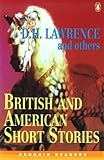 Thornley, G.C.British and american short storiesEdinburgh : Pearson Educating Limited, 1960Englische BelletristikTHORNur für Lehrpersonen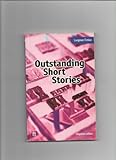 Thornley, G.C.Outstanding short storiesEdinburgh : Pearson Educating Limited, 1958Englische BelletristikTHORNur für Lehrpersonen